Упражнение на развитие зрительного внимания и памяти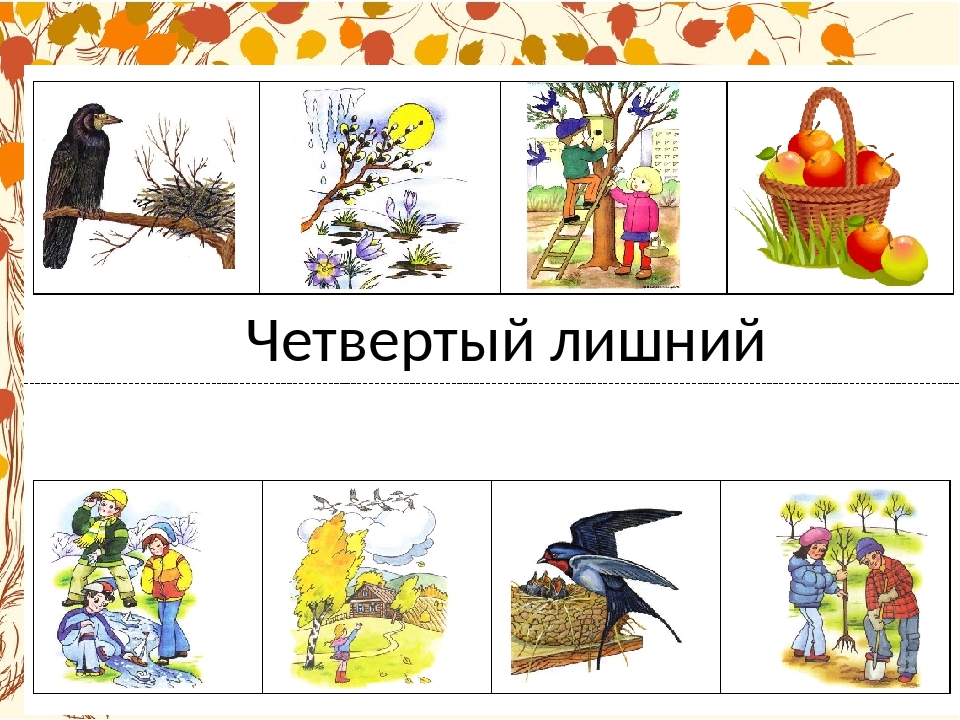 Пальчиковая гимнастика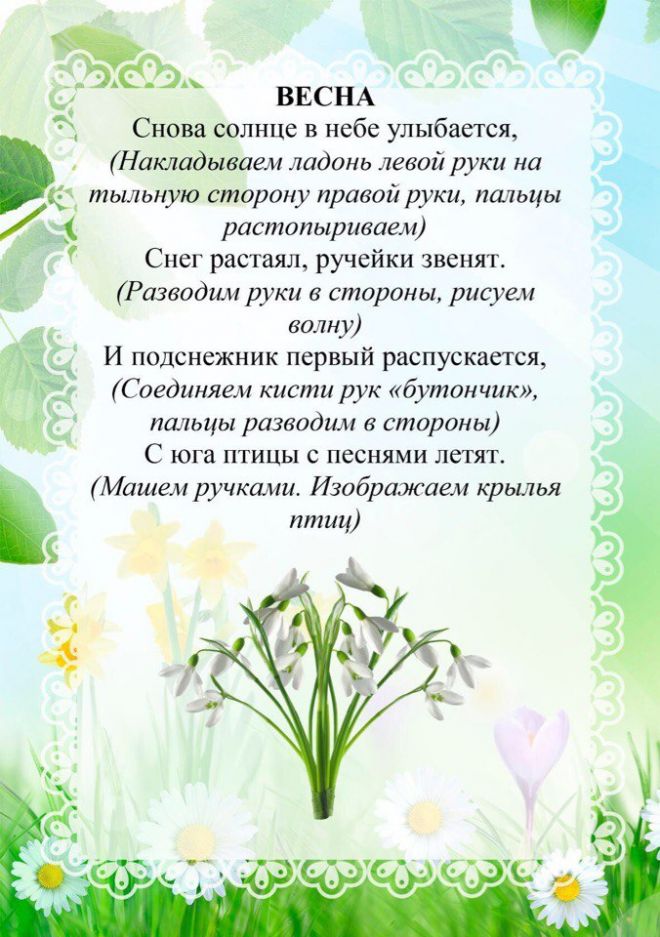 Развитие пространственных отношений.  Спросите ребенка где находится крыша скворечника, вход в скворечник.   Работа с ножницами под контролем взрослых. Предложите ребенку сначала разложить части поделки, а потом их приклеить.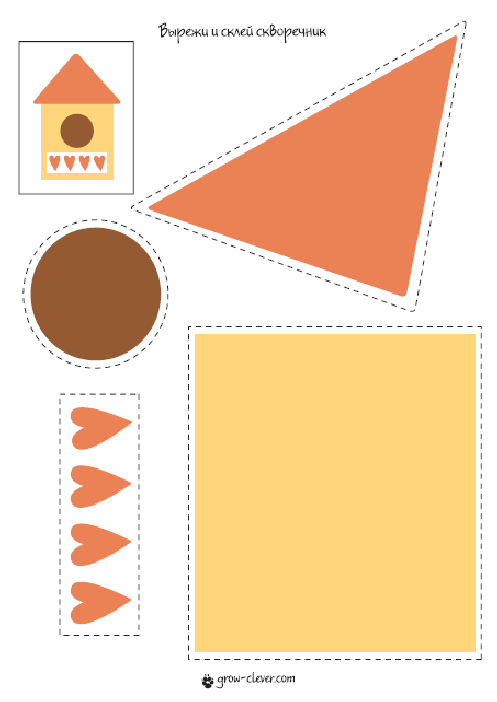 